Blog EntryCAP 9:  The student will be engaged while in the classroom.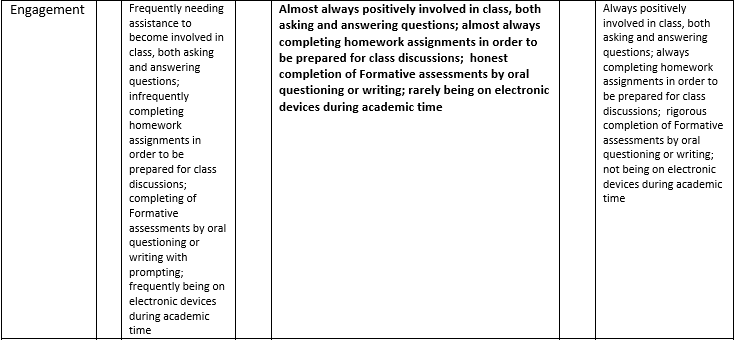 CAP 1:  The student will be able to form opinions based on exploration and evidence.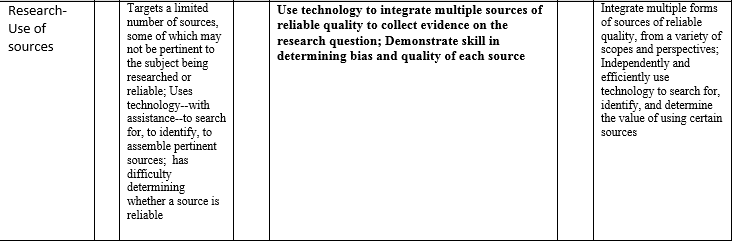 